Para Calentarnos: Complete the -ar and -er conjugation pattern.Classwork: Complete the packet: Las tres culturas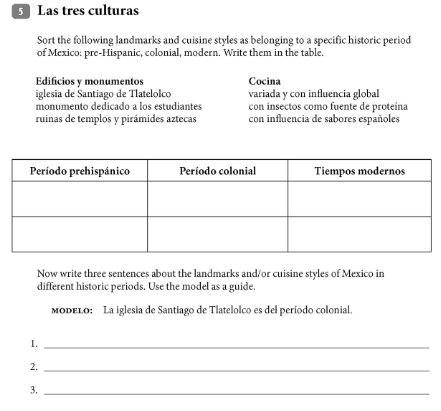 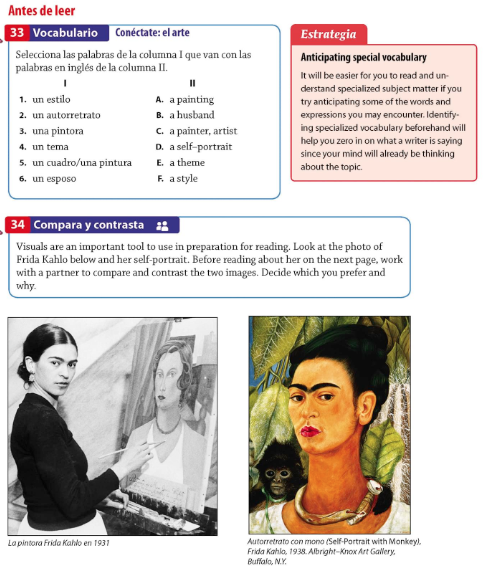 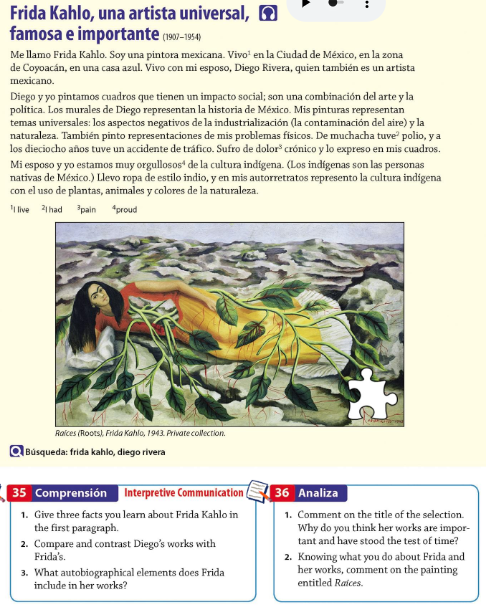 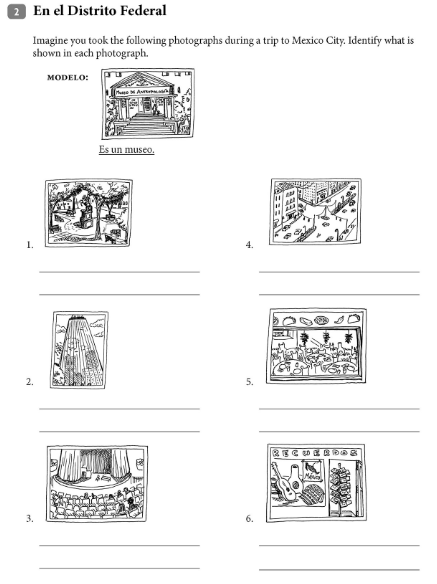 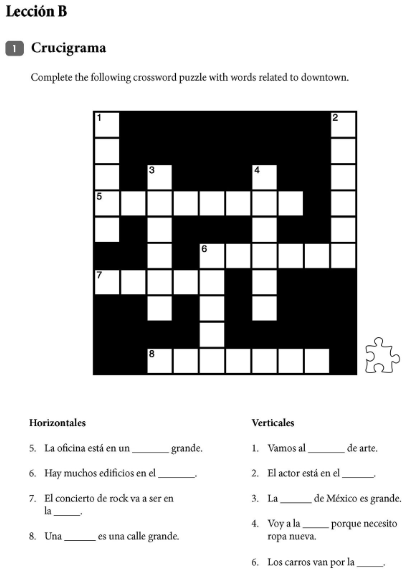 Para Calentarnos: Conjugate the verb Tener.Classwork: Complete the Writing Prompt.[1.1 1.3 3.1 4.1 ]Remember to: Tell if you are a regular or an irregular verb.Tell of your four different functionsGive examples of how you act in your different functionsTell if you need others or not-subject pronouns, direct object pronouns or reflexive pronouns.Check your work:_____The paper is clear, focused and contains relevant ideas._____The structure moves the reader purposefully through the piece._____The piece is expressive and engaging._____The piece is precise, vivid and the language makes the piece extremely clear,           original and memorable.              _____There is an easy flow from one sentence to another._____There are varied sentence structure and length._____The piece is carefully edited and there aren’t any distractions to confuse the reader._____ I have checked spelling, grammar and punctuation.Please make sure you turn in your draft with your final copy.  ¡Gracias!SCORES-AR Verbso-ER VerbsesTener: to ________________________Tener: to ________________________Tener: to ________________________Tener: to ________________________YoNosotros (as)TúVosotros (as)Él, Ella, UstedEllos, Ellas, UstedesWriting PromptYou are the infinitive verb “Tener” known in English as the verb “to have”.  In a well written paper, explain your functions in the Spanish language to a non-Spanish speaker. Traits531IdeasOrganizationVoiceWord ChoiceSentence FluencyConventions